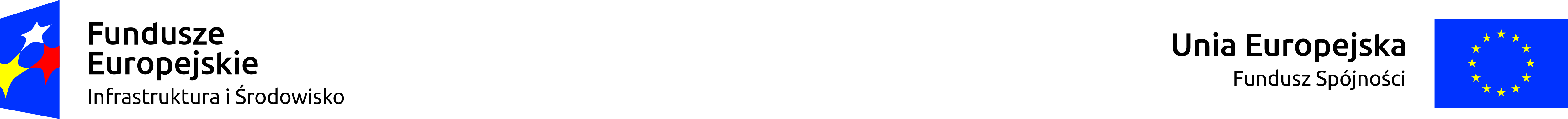 SPECYFIKACJA ISTOTNYCH WARUNKÓW ZAMÓWIENIA Usługa prowadzenia monitoringów i ocen dotyczących siedlisk gatunków oraz gatunków objętych projektem „Ochrona czynna szczególnie zagrożonych gatunków roślin reliktowych z rodziny Salicaceae w siedliskach torfowiskowych” na rzecz Uniwersytetu Przyrodniczego w Lublinie z podziałem na 4 części.Podstawa prawna: ustawa z dnia 29 stycznia 2004 r. Prawo zamówień publicznych (Dz. U. z  2017 r. poz. 1579 ze zm.).Tryb postępowania: przetarg nieograniczony o wartości szacunkowej przedmiotu zamówienia poniżej kwot określonych w przepisach wydanych na podstawie art. 11 ust. 8 ustawy Prawo zamówień publicznych tj.  nie przekracza równowartości w PLN kwoty 221 000 euro.                               Zatwierdził:prof. dr hab. Zygmunt Litwińczuk - REKTOR	……………………………Lublin, dn. 30.05.2018r.Rozdział 1. Nazwa oraz adres Zamawiającego.Uniwersytet Przyrodniczy w Lubliniesiedziba: ul. Akademicka 13, 20-950 LublinREGON 000001896, NIP 712-010-37-75adres strony internetowej, na której są zamieszczane informacje w sprawie niniejszego postępowania: http://up.lublin.pl/szp/Rozdział 2. Tryb udzielenia zamówienia.2.1. Postępowanie zostanie przeprowadzone w trybie przetargu nieograniczonego zgodnie z art. 10 ust. 1 w związku z art. 39 - 46 ustawy z dnia 29 stycznia 2004 r. Prawo zamówień publicznych (t.j. Dz.U. 2017 r. poz. 1579 ze zm.), zwaną dalej „ustawą Pzp”.2.2. Wartość szacunkowa przedmiotu zamówienia nie przekracza równowartości w PLN kwoty 221 000 euro.2.3. Specyfikacja istotnych warunków zamówienia, zwana dalej „SIWZ” została przygotowana zgodnie z art. 36 ust.1 i 2 ustawy Pzp. W zakresie nieuregulowanym niniejszą SIWZ, zastosowanie mają przepisy rozporządzenia Ministra Rozwoju z dnia 26 lipca 2016 r. w sprawie rodzajów dokumentów, jakich może żądać Zamawiający od Wykonawcy, oraz form, w jakich te dokumenty mogą być składane.2.4. Oznaczenie postępowania: znak sprawy AZP/PNO/14/2018. Wykonawcy zobowiązani są do powoływania się na wyżej podane oznaczenie we wszelkich kontaktach z Zamawiającym.2.5. W postępowaniu zastosowanie ma procedura uregulowana w art. 24aa ustawy Pzp, tzw. „procedura odwrócona”.Informacje ogólne dotyczące przedmiotowej procedury:2.5.1.W przedmiotowym postępowaniu zostanie zastosowana procedura określona w art. 24aa ustawy. Zamawiający najpierw dokona ceny ofert, a następnie zbada, czy Wykonawca, którego oferta została oceniona jako najkorzystniejsza, nie podlega wykluczeniu oraz spełnia warunki udziału w postępowaniu. Zgodnie z art. 25a ust. 1 ustawy Wykonawca składa wraz z  ofertą  oświadczenia  aktualne  na  dzień  składania  ofert  w zakresie wskazanym w pkt 6.1.1 W pierwszej kolejności Zamawiający dokonuje oceny ofert pod kątem przesłanek odrzucenia oferty (art. 89 ust. 1 ustawy Pzp) oraz kryteriów oceny ofert, a dopiero potem, wyłącznie w odniesieniu do Wykonawcy, którego oferta została oceniona jako najkorzystniejsza, dokonuje oceny podmiotowej Wykonawcy tj. bada oświadczenie wstępne a następnie w trybie art. 26 ust. 2 ustawy żąda przedłożenia dokumentów określonych w pkt 6.1.2 SIWZ.2.5.2.W przypadku, gdy Wykonawca zamierza realizować przedmiot zamówienia z udziałem podwykonawców Zamawiający żąda wskazania przez Wykonawcę w ofercie części zamówienia, której wykonanie zamierza powierzyć podwykonawcom i podania przez Wykonawcę oraz firm podwykonawców (o ile są  mu znane na etapie składania ofert) w formularzu „Oferta Wykonawcy”, stanowiącym załącznik do SIWZ.Rozdział 3. Opis przedmiotu zamówienia. 3.1. Przedmiotem zamówienia jest: usługa prowadzenia monitoringów i ocen dotyczących siedlisk gatunków oraz gatunków objętych projektem „Ochrona czynna szczególnie zagrożonych gatunków roślin reliktowych z rodziny Salicaceae w siedliskach torfowiskowych” na rzecz Uniwersytetu Przyrodniczego w Lublinie z podziałem na 4 części:część 1 –  kompleksowy monitoring siedliskowy w stanowiskach reintrodukowanych gatunków roślin w Puszczy Knyszyńskiej, zgodnie z opisem przedmiotu zamówienia zawartym w załączniku nr 1 do SIWZ,część 2 –  tworzenie nowych populacji Salix lapponum i Salix myrtilloides w stanowiskach w Puszczy Knyszyńskiej, zgodnie z opisem przedmiotu zamówienia zawartym w załączniku nr 2 do SIWZ,część 3 –  ocena funkcjonowania populacji i poszczególnych osobników reintrodukowanych roślin w stanowiskach w Puszczy Knyszyńskiej, zgodnie z opisem przedmiotu zamówienia zawartym w załączniku nr 3 do SIWZ,część 4 –  monitoring czynników biocenotycznych w stanowiskach reintrodukowanych gatunków Salix lapponum i Salix myrtilloides, zgodnie z opisem przedmiotu zamówienia zawartym w załączniku nr 4 do SIWZ,3.2. Kody CPV:90711500-9 - Monitoring środowiska naturalnego inny niż dotyczący branży budowlanej90700000-4 Usługi środowiska naturalnego3.3. Źródło finansowania.Przedmiot zamówienia jest finansowany z projektu „Ochrona czynna szczególnie zagrożonych gatunków roślin reliktowych z rodziny Salicaceae w siedliskach torfowiskowych” w ramach działania 2.4 oś priorytetowa II Programu Operacyjnego Infrastruktura i Środowisko 2014 – 2020. Umowa o dofinansowanie nr POIS.02.04.00-00- 0008/17-003.4. Zamawiający nie określa wymagań dotyczących zatrudnienia przez wykonawcę lub podwykonawcę na podstawie umowy o pracę osób wykonujących czynności związanych z realizacją niniejszego przedmiotu zamówienia. Czynności nie polegają na wykonywaniu pracy w rozumieniu art. 22 § 1 ustawy z dnia 26 czerwca 1974 r. - Kodeks pracy (t.j. Dz. U. z 2018r. poz. 108, 4, 138, 305, 357).Rozdział 4. Termin wykonania zamówienia.4.1. Wykonawca jest zobowiązany wykonać przedmiot zamówienia najpóźniej w każdej z części w terminie do dnia 31 lipca 2020 r.Usługa realizowana będzie w trzech etapach (rok 2018, 2019, 2020):1)	I etap zamówienia do 30 października 2018 r.2)	II etap zamówienia do 30 października 2019 r.3)	III etap zamówienia do 31 lipca 2020 r.  Rozdział 5. Warunki udziału w postępowaniu 5.1. O udzielenie zamówienia mogą ubiegać się Wykonawcy którzy:1/ nie podlegają wykluczeniu,2/ spełniają warunki udziału w postępowaniu, 5.2. O udzielenie zamówienie mogą ubiegać się Wykonawcy, którzy spełniają warunki, o których mowa w art. 22 ust. 1b ustawy, dotyczące:1/ kompetencji lub uprawnień do prowadzenia określonej działalności zawodowej, o ile wynika to z odrębnych przepisów: opis sposobu dokonywania oceny spełniania tego warunku:  Zamawiający nie stawia wymagań w tym zakresie, 2/ sytuacji ekonomicznej lub finansowej:opis sposobu dokonywania oceny spełniania tego warunku: Zamawiający nie stawia wymagań w tym zakresie,3/ zdolności technicznej lub zawodowej - opis sposobu dokonywania oceny spełniania tego warunku: 5.3. Wykonawca może w celu potwierdzenia spełniania warunków udziału w postępowaniu, w stosownych sytuacjach oraz w odniesieniu do konkretnego zamówienia, lub jego części, polegać na zdolnościach technicznych lub zawodowych innych podmiotów, niezależnie od charakteru prawnego łączących go z nim stosunków prawnych. Wykonawca, który powołuje się na zasoby innych podmiotów, w celu wykazania braku istnienia wobec nich podstaw do wykluczenia oraz spełnienia, w zakresie w jakim powołuje się na ich zasoby, warunków udziału w postępowaniu, zamieszczę informacje o tych podmiotach w oświadczeniu składanym na podstawie art. 25a ust 1 ustawy Pzp.Wykonawca, który polega na zdolnościach lub sytuacji innych podmiotów w celu udowodnienia, że realizując zamówienie, będzie dysponował niezbędnymi zasobami tych podmiotów wraz z ofertą przedstawia zobowiązanie tych podmiotów do oddania mu do dyspozycji niezbędnych zasobów na potrzeby realizacji zamówienia (załącznik nr 8 do SIWZ).5.3.1. Zamawiający ocenia, czy udostępniane Wykonawcy przez inne podmioty zdolności techniczne lub zawodowe, pozwalają na wykazanie przez Wykonawcę spełniania warunków udziału w postępowaniu oraz bada, czy nie zachodzą wobec tego podmiotu podstawy wykluczenia, o których mowa w art. 24 ust. 1 pkt 13–22 ustawy.5.3.2. Jeżeli zdolności techniczne lub zawodowe podmiotu, o którym mowa w ust. 5.3., nie potwierdzają spełnienia przez Wykonawcę warunków udziału w postępowaniu lub zachodzą wobec tych podmiotów podstawy wykluczenia, Zamawiający żąda, aby Wykonawca w terminie określonym przez Zamawiającego:zastąpił ten podmiot innym podmiotem lub podmiotami lubzobowiązał się do osobistego wykonania odpowiedniej części zamówienia, jeżeli wykaże   zdolności techniczne lub zawodowe, o których mowa w ust. 5.3.5.3.3. W celu oceny, czy Wykonawca polegając na zdolnościach lub sytuacji innych podmiotów na zasadach określonych w art. 22a ustawy, będzie dysponował niezbędnymi zasobami w stopniu umożliwiającym należyte wykonanie zamówienia publicznego oraz oceny, czy stosunek łączący Wykonawcę z tymi podmiotami gwarantuje rzeczywisty dostęp do ich zasobów, Zamawiający może żądać dokumentów, które określają w szczególności:zakres dostępnych Wykonawcy zasobów innego podmiotu,sposób wykorzystania zasobów innego podmiotu, przez Wykonawcę, przy wykonywaniu zamówienia publicznego,zakres i okres udziału innego podmiotu przy wykonywaniu zamówienia publicznego,4) czy podmiot, na zdolnościach którego Wykonawca polega w odniesieniu do warunków udziału w postępowaniu dotyczących wykształcenia, kwalifikacji zawodowych lub doświadczenia, zrealizuje usługi, których wskazane zdolności dotyczą.5.4. Wykonawca, który zamierza powierzyć wykonanie części zamówienia podwykonawcom, w celu wykazania braku istnienia wobec nich podstaw wykluczenia z udziału  w postępowaniu, zamieszcza informacje o podwykonawcach w oświadczeniu składanym na podstawie art. 25a ust 1 ustawy Pzp. 5.5. Sposób dokonania oceny spełnienia warunków udział w postępowaniu:5.5.1. Ocena spełniania warunków wymaganych od wykonawców,  o których mowa w art. 22 ust. 1b ustawy, będzie przeprowadzona według reguły „spełnia” - „nie spełnia”, na podstawie dokumentów i oświadczeń, które Wykonawca, którego oferta została najwyżej oceniona złoży Zamawiającemu na jego wezwanie, zgodnie z art. 26 ust. 2 ustawy Pzp. 5.6. Zamawiający nie przewiduje wykluczenia Wykonawców na podstawie przepisów art. 24 ust. 5 ustawy.Rozdział 6. Wykaz oświadczeń lub dokumentów, jakie mają dostarczyć wykonawcy w celu potwierdzenia spełnienia warunków udziału w postępowaniu oraz brak podstaw wykluczenia.6.1. W celu potwierdzenia spełnienia warunków udziału w postepowaniu oraz braku podstaw wykluczenia Wykonawcy, Zamawiający żąda następujących oświadczeń i dokumentów:6.1.1. Oświadczenie składane na podstawie art. 25a ust 1 ustawy Pzp,  potwierdzające, że Wykonawca nie podlega wykluczeniu oraz spełnia warunki udziału w postępowaniu, zgodnie 
z załącznikiem nr 6 do SIWZ.W przypadku składania oferty przez podmioty występujące wspólnie dokument musi być złożony przez każdy podmiot występujący wspólnie.6.1.2. Do każdej części - Wykaz osób, skierowanych przez Wykonawcę do realizacji zamówienia publicznego, w szczególności odpowiedzialnych za świadczenie usług wraz z informacjami na temat ich kwalifikacji zawodowych, uprawnień, doświadczenia i wykształcenia, niezbędnych do wykonania zamówienia publicznego, a także zakresu wykonywanych przez nie czynności oraz informacją o podstawie do dysponowania tymi osobami na formularzu „Potencjał kadrowy”, stanowiącym załącznik nr 7 do SIWZ. W przypadku składania oferty przez podmioty występujące wspólnie, warunek postawiony przez Zamawiającego, podmioty te mogą spełniać wspólnie.6.2.  Dokumenty i oświadczenia wymagane po zamieszczeniu przez Zamawiającego na stronie internetowej informacji, o której mowa w art. 86 ust. 5 ustawy.W celu potwierdzenia braku podstaw do wykluczenia z postępowania o udzielenie zamówienia Wykonawcy w okolicznościach, o których mowa w art. 24 ust. 1 pkt 23 ustawy oraz zgodnie z art. 24 ust. 11 ustawy Wykonawca w terminie 3 dni od zamieszczenia na stronie internetowej informacji, o której mowa w art. 86 ust. 5 ustawy, przekazuje Zamawiającemu oświadczenie o przynależności lub braku przynależności do tej samej grupy kapitałowej, o której mowa w art. 24 ust. 1 pkt. 23 ustawy.6.3. Inne oświadczenia i dokumenty niezbędne do przeprowadzenia postępowania, które należy dołączyć wraz z ofertą:6.3.1. wypełniony formularz „Oferta Wykonawcy”, zgodnie z wzorem stanowiącym załącznik nr 5 do SIWZ,6.3.2. pełnomocnictwo do reprezentowania Wykonawcy w niniejszym postępowaniu albo do reprezentowania Wykonawcy i do zawarcia umowy (o ile nie wynika z dokumentów rejestracyjnych). Pełnomocnictwo musi być podpisane przez osoby uprawnione do reprezentowania Wykonawcy (podpisy i pieczęcie oryginalne) albo notarialnie poświadczonej kopii.6.3.3. Zobowiązanie podmiotu trzeciego do oddania Wykonawcy do dyspozycji niezbędnych zasobów na potrzeby realizacji zamówienia, zgodnie ze wzorem stanowiącym załącznik nr 8 do SIWZ. 6.4. Zamawiający zgodnie z art. 26 ust. 2 ustawy Pzp, Zamawiający może wezwać Wykonawcę, którego oferta została najwyżej oceniona, do złożenia w wyznaczonym, nie krótszym niż 5 dni, terminie aktualnych oświadczeń lub dokumentów potwierdzających okoliczności, o których mowa w art. 25 ust. 1.Czas składania oświadczeń i dokumentów opisanych w Rozdziale VI SIWZ:1/ oświadczenia i dokumenty wymienione w pkt 6.1.1., 6.3 składa się wraz z ofertą,2/ oświadczenie  wymienione w pkt. 6.2. składane jest przez Wykonawcę w terminie 3 dni od zamieszczenia na stronie internetowej Zamawiającego informacji z otwarcia ofert.3/ do złożenia dokumentu, wymienionego w pkt. 6.1.2 SIWZ, zgodnie z art. 26 ust. 2 ustawy Pzp, Zamawiający wezwie Wykonawcę, którego oferta została najwyżej oceniona, do złożenia w wyznaczonym, nie krótszym niż 5 dni, terminie aktualnych na dzień złożenia dokumentów, potwierdzających okoliczności, o których mowa w art. 25 ust. 1 ustawy Pzp. 6.5. Informacje dotyczące Wykonawców wspólnie ubiegających się o udzielenie zamówienia:6.5.1. Wykonawcy mogą wspólnie ubiegać się o udzielenie zamówienia.6.5.2. Przepisy dotyczące Wykonawcy stosuje się odpowiednio do Wykonawców, o których mowa w ust. 1. 6.5.3. W przypadku wspólnego ubiegania się o zamówienie przez Wykonawców oświadczenie, 
o którym mowa w ust. 6.1.1 składa każdy z Wykonawców. 6.5.4. W przypadku Wykonawców wspólnie ubiegających się o udzielenie zamówienia oraz 
w przypadku innych podmiotów, na których zdolnościach lub sytuacji polega Wykonawca na zasadach określonych w art. 22a ustawy Pzp, kopie w zakresie dokumentów, które każdego z nich dotyczą poświadcza za zgodność z oryginałem odpowiednio Wykonawca lub te podmioty.  6.5.5. W przypadku Wykonawców wspólnie ubiegających się o udzielenie zamówienia, żaden z nich nie może podlegać wykluczeniu na podstawie art. 24 ust. 1 pkt 13-23, natomiast warunki określone w ust. 5.2.3 mogą spełniać łącznie.6.5.6. Oferta powinna być podpisana przez osobę upoważnioną do reprezentowania Wykonawców wspólnie ubiegających się o wykonanie zamówienia, zgodnie z zasadami reprezentacji Wykonawców określonymi w dokumentach rejestrowych lub innych dokumentach, właściwych dla danej formy organizacyjnej Wykonawcy albo przez upełnomocnionego przedstawiciela Wykonawcy.6.5.7. W przypadku, gdy ofertę składają Wykonawcy występujące wspólnie (w tym spółka cywilna) do oferty należy dołączyć pełnomocnictwo do reprezentowania wykonawców występujących wspólnie w postępowaniu albo reprezentowania w postępowaniu i do zawarcia umowy. Wszelka korespondencja będzie prowadzona z pełnomocnikiem.6.6. Forma dokumentów.6.6.1. Oświadczenia, o których mowa w SIWZ, dotyczące Wykonawcy i innych podmiotów, 
na których zdolnościach lub sytuacji polega Wykonawca na zasadach określonych w art. 22a ustawy oraz dotyczące podwykonawców, składane są w oryginale.6.6.2. Poświadczenia „za zgodność z oryginałem” dokonuje odpowiednio Wykonawca, podmiot 
na którego zdolnościach lub sytuacji polega Wykonawca, Wykonawcy wspólnie ubiegający się o udzielenie zamówienia publicznego albo podwykonawca, w zakresie dokumentów, które każdego z nich dotyczą.6.6.3. Zamawiający może żądać przedstawienia oryginału lub notarialnie poświadczonej kopii dokumentu wyłącznie wtedy, gdy złożona kopia dokumentu jest nieczytelna lub budzi wątpliwości co do jej prawdziwości.6.6.4. Wszystkie dokumenty muszą być złożone w języku polskim.Oświadczenia i dokumenty sporządzone w języku obcym należy złożyć wraz z ich tłumaczeniem na język polski i poświadczyć przez upoważnionego przedstawiciela Wykonawcy.Rozdział 7. Informacje o sposobie porozumiewania się Zamawiającego z Wykonawcami oraz przekazywania oświadczeń i dokumentów, a także wskazanie osób uprawnionych do porozumiewania się z Wykonawcami.7.1. Postępowanie o udzielenie zamówienia publicznego, z zastrzeżeniem wyjątków określonych w ustawie Pzp, prowadzi się z zachowaniem formy pisemnej.7.2. W niniejszym postępowaniu o udzielenie zamówienia publicznego, oświadczenia, wnioski, zawiadomienia oraz informacje Zamawiający i Wykonawcy przekazują w formie pisemnej osobiście, za pośrednictwem posłańca, za pośrednictwem operatora pocztowego w rozumieniu ustawy z dnia 23 listopada 2012 r. – Prawo pocztowe (Dz. U. z 2012 r. poz. 1529 z późn. zm.) lub przy użyciu środków komunikacji elektronicznej (e-mail) w rozumieniu ustawy z dnia 18 lipca 2002 r. o świadczeniu usług drogą elektroniczną (Dz. U. z 2016 r. poz. 1030 z późn. zm.).7.3. Jeżeli Zamawiający lub Wykonawca przekazują oświadczenia, wnioski, zawiadomienia oraz informacje za pośrednictwem faksu lub przy użyciu środków komunikacji elektronicznej (e-mail) w rozumieniu ustawy z dnia 18 lipca 2002 r. o świadczeniu usług drogą elektroniczną, każda ze stron na żądanie drugiej strony niezwłocznie potwierdza fakt ich otrzymania. Zamawiający uprzejmie prosi o dodatkowe wysyłanie zapytań w wersji edytowalnej na adres: zamowienia@up.lublin.pl 7.4. W przypadku Wykonawców występujących wspólnie wszelka korespondencja, oświadczenia, pytania, wnioski, zawiadomienia oraz inne informacje adresowane będą do pełnomocnika ze skutkiem wobec wszystkich Wykonawców występujących wspólnie.7.5. Zamawiający nie przewiduje zebrania informacyjnego z Wykonawcami, o którym mowa w art. 38 ust. 3 ustawy Pzp.7.6. W przypadku rozbieżności pomiędzy treścią niniejszej SIWZ a treścią udzielonych odpowiedzi, jako obowiązującą należy przyjąć treść pisma zawierającego późniejsze oświadczenie Zamawiającego.7.7. Dane adresowe Zamawiającego:Sekcja ds. Zamówień Publicznych, Uniwersytet Przyrodniczy w Lublinie, ul. Akademicka 13  pok. 55, 20-950 Lublin, tel. (0-81) 445-62-53, faks nr (0-81) 445-67-30,e-mail:  zamowienia@up.lublin.plstrona internetowa, na której umieszczona jest SIWZ wraz z innymi dokumentami http://www.up.lublin.pl/zamowienia7.8. Wykonawca ma prawo zwrócić się do Zamawiającego o wyjaśnienie treści SIWZ w formach opisanych w pkt 7.1.,7.2.,7.3 SIWZ.Zamawiający jest obowiązany udzielić wyjaśnień niezwłocznie, jednak nie później niż na 6 dni przed upływem terminu składania ofert pod warunkiem, że wniosek o wyjaśnienie treści SIWZ wpłynął do Zamawiającego nie później niż do końca dnia, w którym upływa połowa wyznaczonego terminu składania ofert.Jeśli wniosek o wyjaśnienie treści SIWZ wpłynął do Zamawiającego po terminie, o którym mowa wyżej lub dotyczy udzielonych wyjaśnień, Zamawiający może udzielić wyjaśnień albo pozostawić wniosek Wykonawcy bez rozpatrzenia.Przedłużenie terminu składania ofert nie wpływa na bieg terminu składania wniosku 
o wyjaśnienia treści SIWZ.Treść zapytań wraz z wyjaśnieniami Zamawiający przekaże Wykonawcom, którym przekazał SIWZ bez ujawniania źródła zapytania, a jeśli SIWZ jest udostępniana na stronie internetowej, Zamawiający umieszcza zapytania wraz z odpowiedziami także na tej stronie. 7.9.  Oferty muszą być złożone wyłącznie w formie pisemnej. Składanie ofert odbywa się za pośrednictwem operatora pocztowego w rozumieniu ustawy z dnia 23 listopada 2012 r. – Prawo pocztowe, osobiście lub za pośrednictwem posłańca.7.10. Osoby uprawnione do porozumiewania się z Wykonawcami:-    w zakresie zagadnień merytorycznych dotyczących przedmiotu zamówienia:Magdalena Pogorzelec – Katedra  Hydrobiologii i Ochrony Ekosystemów, tel. (81) 461-00-61, e-mail: magdalena.pogorzelec@up.lublin.pl-   w zakresie zagadnień prawnych dotyczących postępowania:Aleksandra Gadzało - Sekcja ds. Zamówień Publicznych tel. (81) 445-62-53, e-mail: zamowienia@up.lublin.plRozdział 8.  Wymagania dotyczące wadium.Brak wymogu wniesienia wadium w niniejszym postępowaniu.Rozdział 9. Termin związania ofertą.9.1. Wykonawca będzie związany swoją ofertą przez okres 30 dni, zgodnie z art. 85 ust. 1 pkt 1 ustawy Pzp.9.2. Bieg terminu związania ofertą rozpoczyna się wraz z upływem terminu składania ofert.9.3. Zgodnie z art. 85 ust. 2 ustawy Pzp Wykonawca samodzielnie lub na wniosek Zamawiającego może przedłużyć termin związania ofertą, z tym, że Zamawiający może tylko raz, co najmniej na 3 dni przed upływem terminu związania ofertą, zwrócić się do Wykonawców o wyrażenie zgody na przedłużenie tego terminu o oznaczony okres, nie dłuższy jednak niż 60 dni.   Rozdział 10.  Opis sposobu przygotowania ofert.10.1. Oferta musi być przygotowana zgodnie z wymaganiami określonymi w SIWZ.10.2. Wykonawca może złożyć tylko jedną ofertę, w jednym egzemplarzu.10.3. Oferta winna być sporządzona, pod rygorem nieważności, w formie pisemnej, w języku polskim, w formie zapewniającej pełną czytelność jej treści. Każdy dokument składający się na ofertę sporządzony w innym języku niż język polski winien być złożony wraz z tłumaczeniem na język polski. W razie wątpliwości uznaje się, że wersja polskojęzyczna jest wersją wiążącą.10.4. Strony oferty winny być trwale ze sobą połączone i kolejno ponumerowane, z zastrzeżeniem sytuacji opisanej w pkt 10.9. W treści oferty winna być umieszczona informacja o ilości stron.10.5. Do oferty winny być dołączone dokumenty i oświadczenia wskazane w Rozdziale 6 SIWZ we właściwej formie wymaganej przez Zamawiającego oraz wynikającej z obowiązujących przepisów prawa.10.6. Dokumenty, jakich żąda Zamawiający muszą być złożone zgodnie z wyborem Wykonawcy w oryginale lub kopii poświadczonej za zgodność za pomocą klauzuli „Za zgodność z oryginałem” przez Wykonawcę. 10.7. Oferta Wykonawcy oraz pozostałe dokumenty, dla których Zamawiający określił wzory w niniejszej SIWZ, winny być sporządzone zgodnie z tymi wzorami, co do treści oraz opisu kolumn i wierszy.10.8. Złożenie oferty lub załączników do oferty w innej formie niż wskazanej w SIWZ jest dopuszczalne tylko pod warunkiem, że ich treść zawierać będzie wszystkie elementy wskazane przez Zamawiającego.10.9. Tajemnica przedsiębiorstwa:10.9.1. Nie ujawnia się  informacji stanowiących tajemnicę przedsiebiorswa w rozumieniu przepisów o zwalczaniu nieuczciwej konkurencji, jeżeli wykonawca, nie później niż w terminie składania ofert zastrzegł, że nie mogą być one udostępnione oraz wykazał, iż zastrzeżone informacje stanowią tajemnicę przedsiębiorstwa.10.9.2. Wykonawca nie może zastrzec informacji, o których mowa w art. 86 ust. 4. Nie mogą stanowić tajemnicy przedsiębiorstwa informacje podawane do wiadomości podczas otwarcia 
ofert, tj. nazwa (firmy) oraz adresy wykonawców, informacje dotyczące ceny, terminu wykonania zamówienia, okresu gwarancji  oraz warunków płatności zawartych w ofercie.10.9.3. W przypadku, gdyby oferta zawierała informacje, stanowiące tajemnicę przedsiębiorstwa w rozumieniu przepisów o zwalczaniu nieuczciwej konkurencji, Wykonawca winien w sposób niebudzący wątpliwości zastrzec, zgodnie z obowiązującymi przepisami, które spośród zawartych w ofercie informacji stanowią tajemnicę przedsiębiorstwa. Informacje te winny być umieszczone w osobnym wewnętrznym opakowaniu trwale z nią połączonym i ponumerowanym z zachowaniem ciągłości numeracji stron oferty. 10.10. Ofertę należy umieścić w zamkniętym opakowaniu, uniemożliwiającym odczytanie jego zawartości bez uszkodzenia opakowania. Opakowanie winno być oznaczone nazwą (firmą) i adresem Wykonawcy, zaadresowane do Zamawiającego na adres:Sekcja ds. Zamówień PublicznychUniwersytet Przyrodniczy w Lublinie,ul. Akademicka 13 pokój 5520-950 Lublinoraz oznakowana: 10.11. Wykonawca może, przed upływem terminu do składania ofert, zmienić lub wycofać ofertę. 10.12. Wykonawca ponosi wszystkie koszty związane z przygotowaniem i złożeniem oferty, 
a Zamawiający nie przewiduje zwrotu kosztów udziału w postępowaniu. 10.13. Zamawiający dopuszcza składanie ofert częściowych. 10.14. Zamawiający nie dopuszcza złożenia ofert wariantowych.10.15. Zamawiający nie przewiduje zawarcia umowy ramowej.10.16. Zamawiający w niniejszym postępowaniu nie stawia wymagań opisanych w art. 29 ust. 4 ustawy Pzp.10.17. Zamawiający nie przewiduje wyboru najkorzystniejszej oferty z zastosowaniem aukcji elektronicznej. 10.18. Zamawiający nie przewiduje rozliczeń w walutach obcych. Rozliczenia mogą być prowadzone tylko w walucie polskiej PLN.10.19. Zamawiający nie przewiduje udzielenia zamówień uzupełniających.10.20. Zamawiający nie wymaga wniesienia zabezpieczenia należytego wykonania umowy.Rozdział 11. Miejsce oraz termin składania i otwarcia ofert.11.1. W przetargu nieograniczonym wezmą udział tylko te oferty, które wpłyną do Zamawiającego do dnia 08 czerwca 2018r. do godz. 12:00        11.2. Oferty należy składać w zaklejonych kopertach (opakowaniach) do Sekcji ds. Zamówień Publicznych Uniwersytetu Przyrodniczego w Lublinie ul. Akademicka 13 pokój 55, 20-950 Lublin.11.3. Otwarcie ofert nastąpi w dniu 08 czerwca 2018r. o godz. 12:15 w Uniwersytecie Przyrodniczym w Lublinie ul. Akademicka 13, Sala Kolegialna – I p.11.4. Bezpośrednio przed otwarciem ofert Zamawiający poda zebranym Wykonawcom informację o wysokości kwoty, jaką zamierza przeznaczyć na sfinansowanie zamówienia. Otwarcie ofert jest jawne i nastąpi bezpośrednio po podaniu w/w informacji.  Na otwarciu ofert podane zostaną następujące informacje: nazwa (firma) oraz adresy Wykonawców, a także informacje dotyczące ceny, terminu wykonania zamówienia, okresu gwarancji i warunków płatności zawartych w ofertach. 11.5. Zamawiający niezwłocznie zawiadamia Wykonawcę o złożeniu oferty po terminie oraz zwraca ofertę po upływie terminu do wniesienia odwołania.Rozdział 12. Opis sposobu obliczania ceny. Przez cenę należy rozumieć cenę w rozumieniu art. 3 ust. 1 pkt 1 i ust. 2 ustawy z dnia 9 maja 2014 r. o informowaniu o cenach towarów i usług (Dz. U. poz. 915. Cena – to wartość wyrażoną w jednostkach pieniężnych, którą kupujący jest obowiązany zapłacić przedsiębiorcy za towar lub usługę;”.Zgodnie z art. 3 ust. 2 ustawy o informowaniu o cenach towarów i usług „w cenie uwzględnia się podatek od towarów i usług oraz podatek akcyzowy, jeżeli na podstawie odrębnych przepisów sprzedaż towaru (usługi) podlega obciążeniu podatkiem od towarów i usług lub podatkiem akcyzowym. Przez cenę rozumie się również stawkę taryfową.”.12.2. Cena podana w ofercie jest ceną ryczałtową i stanowi całkowitą wycenę przedmiotu zamówienia wraz z wyceną innych składników tj. podatek od towarów i usług, akcyzowy, koszty transportu, ubezpieczenie, opusty, rabaty, rękojmia itp.  12.3. Cenę ofertową brutto należy podać cyfrowo i słownie dla każdej części w formularzu „Oferta Wykonawcy” stanowiącym załącznik nr 5 do SIWZ.12.4. W przypadku zmiany przepisów dotyczących podatku od towarów i usług, podatku akcyzowego, wynagrodzenie brutto może ulec zmianie i będzie uzależnione od wysokości nowej stawki podatku VAT, akcyzowego dla przedmiotu umowy.12.5. Zgodnie z art. 90 ust. 1  jeżeli zaoferowana cena lub koszt, lub ich istotne części składowe wydają się rażąco niska w stosunku do przedmiotu zamówienia i budzą wątpliwości Zamawiajacego co do możliwości wykonania przedmiotu zamówienia zgodnie z wymaganiami określonymi przez Zamawiającego lub wynikającymi z odrębnych przepisów, Zamawiający zwraca się o udzielenie wyjaśnień,  w tym złożenie dowodów, dotyczących elementów oferty mających wpływ na wysokość ceny, w szczególności w zakresie:1/ oszczędności metody wykonania zamówienia, wybranych rozwiązań technicznych, wyjątkowo sprzyjających warunków wykonania zamówienia dostępnych dla wykonawcy, oryginalności projektu wykonawcy, kosztów pracy, których wartość przyjęta do ustalenia ceny nie może być niższa od minimalnego wynagrodzenia za pracę ustalonego na podstawie art. 2 ust. 3-5 ustawy z dnia 10 października 2002 r. o minimalnym wynagrodzeniu za pracę (Dz. U. Nr 200, poz. 1679, z 2004 r. Nr 240, poz. 2407 oraz z 2005 r. Nr 157, poz. 1314),2/ pomocy publicznej udzielonej na podstawie odrębnych przepisów,3/ wynikającym z przepisów prawa pracy i przepisów o zabezpieczeniu społecznym, obowiązujących w miejscu, w którym realizowane jest zamówienie,4/ wynikającym z przepisów prawa ochrony środowiska, 5/ powierzenia wykonania części zamówienia podwykonawcy.Zgodnie z art. 90 ust. 1a w przypadku gdy cena całkowita oferty jest niższa o co najmniej 30% od:1/ wartości zamówienia powiększonej o należny podatek od towarów i usług, ustalonej przed wszczęciem postępowamia zgodnie z art. 35 ust. 1 i 2 lub średniej arytmetycznej cen wszystkich złożonych ofert, Zamawiający zwraca się o udzielenie wyjaśnień, o których mowa w ust. 1, chyba że rozbieżność wynika z okoliczności oczywistych, które nie wymagają wyjaśnienia,2/ wartość zamówienia powiększona o należny podatek od towarów i usług, zaktualizowanej 
z uwzględnieniem okoliczności, które nastąpiły po wszczęciupostępowania, w szczególności istotne zmiany cen rynkowych, Zamawiający może zwrócić się o udzielenie wyjaśnień, 
o których mowa w ust. 1.Obowiązek wykazania, że oferta nie zawiera rażąco niskiej ceny, spoczywa na wykonawcy.Zamawiający odrzuca ofertę Wykonawcy, który nie udzielił wyjaśnień lub jeżeli dokonana ocena wyjaśnień wraz ze złożonymi dowodami potwierdza, ze oferta  zawiera rażąco niską cenę lub koszt w stosunku do przedmiotu zamówienia.    Rozdział 13.  Opis kryteriów, którymi Zamawiający będzie się kierował przy wyborze oferty, wraz z podaniem znaczenia tych kryteriów oraz sposobu oceny ofert.13.1. Kryteria wyboru najkorzystniejszej oferty i ich wagi przedstawiają się następująco:DOTYCZY CZĘŚCI 1- 4Ocena końcowa, w danej części, dokonana będzie po zsumowaniu punktów uzyskanych spośród ofert niepodlegających odrzuceniu wg. następującego wzoru.łączna ilość punktów ocenianej oferty (ocena końcowa): Za ofertę najkorzystniejszą uznana zostanie oferta, która uzyska najwyższą liczbę punktów  wyliczoną  jako  sumę  punktów uzyskanych  w  kryterium nr 1,2.13.2. Zamówienie zostanie udzielone Wykonawcy, który uzyska największą ilość punktów. Każda część zamówienia oceniana będzie odrębnie. 13.3. Jeżeli nie można wybrać najkorzystniejszej oferty z uwagi na to, że dwie lub więcej ofert przedstawia taki sam bilans ceny lub kosztu i innych kryteriów oceny ofert, zamawiający spośród tych ofert wybiera ofertę z najniższą ceną lub najniższym kosztem, a jeżeli zostały złożone oferty o takiej samej cenie lub koszcie, amawiający wzywa wykonawców, którzy złożyli te oferty, do złożenia w terminie określonym przez zamawiającego ofert dodatkowych. 13.4. Podmioty zagraniczne biorące udział w postępowaniu winny wpisać na formularzu oferty wartość netto wyrażoną w PLN. Wyłącznie do oceny i porównania ofert Zamawiający doliczy kwotę należnego podatku VAT oraz cła. Wyliczona w ten sposób kwota stanowić będzie cenę brutto oferty podmiotu zagranicznego braną do oceny i porównania ofert. Umowa zostanie zawarta na kwotę netto, podatek VAT Zamawiający rozliczy we własnym zakresie.Rozdział 14. Informacje o formalnościach, jakie powinny zostać dopełnione po wyborze oferty w celu zawarcia umowy w sprawie  zamówienia publicznego.14.1. Zamawiający zawrze umowę w terminie nie krótszym niż 5 dni od dnia przesłania zawiadomienia o wyborze najkorzystniejszej oferty, jeżeli zawiadomienie to zostanie przesłane przy użyciu środków komunikacji elektronicznej, albo w terminie 10 dni – jeżeli zostanie przesłane w inny sposób.14.2. W przypadku Wykonawców występujących wspólnie Zamawiający będzie wymagał, aby przed zawarciem umowy w sprawie zamówienia publicznego, Wykonawcy przedłożyli Zamawiającemu umowę regulującą współpracę Wykonawców występujących wspólnie.14.3. Jeżeli Wykonawca, którego oferta została wybrana, będzie uchylał się od zawarcia umowy w sprawie zamówienia publicznego, zamawiający może wybrać ofertę najkorzystniejszą spośród pozostałych ofert bez przeprowadzania ich ponownego badania i oceny, chyba że zachodzą przesłanki unieważnienia postępowania, o którym mowa w art. 93 ust. 1 ustawy Pzp.15. Istotne dla stron postanowienia, które zostaną wprowadzone do treści zawieranej umowy w sprawie zamówienia, ogólne warunki umowy albo wzór umowy, jeżeli Zamawiający wymaga od Wykonawcy, aby zawarł z nim umowę w sprawie zamówienia na takich warunkach. 15.1. Zamawiający zawrze umowę (odpowiednio dla części) według wzoru zawartego w SIWZ z Wykonawcą, który złożył najkorzystniejszą ofertę, zgodnie z art. 94 ust. 1 ustawy, z zastrzeżeniem art. 94 ust. 2 ustawy oraz zgodnie z postanowieniami Działu IV ustawy Pzp.15.2. Zmiana umowy w sprawie zamówienia publicznego może nastąpić w formie pisemnego aneksu pod rygorem nieważności. Zmiana umowy może nastąpić w przypadkach określonych w projekcie umowy stanowiącego załącznik nr 9 do SIWZ.15.3. Strona występująca o zmianę postanowień umowy zobowiązana jest do udokumentowania zaistnienia okoliczności zmiany. Wniosek o zmianę postanowień umowy musi być wyrażony na piśmie.Rozdział 16. Pouczenie o środkach ochrony prawnej przysługujących wykonawcy.16.1. Ustawa  z dnia 29 stycznia 2004 r. Prawo zamówień publicznych  (tj.  Dz. U. z 2017 r.   poz. 1579 ze zm.) w Dziale VI przewiduje środki ochrony prawnej, które przysługują Wykonawcy, uczestnikowi konkursu, a także innemu podmiotowi, jeżeli ma lub miał interes w uzyskaniu danego zamówienia oraz poniósł lub może ponieść szkodę w wyniku naruszenia przez Zamawiającego przepisów niniejszej ustawy z zastrzeżeniem art. 180 ust. 2 ustawy.16.2. Do środków ochrony prawnej należą:16.2.1. Odwołanie, zgodnie z postanowieniami art. 180 - 198 ustawy:   a/ odwołanie wnosi się w terminie 5 dni od dnia przesłania informacji o czynności zamawiającego stanowiącej postawę jego wniesienia – jeżeli zostało przesłane w sposób określony w art. 180 ust. 5 zdanie drugie ustawy, albo w terminie 10 dni - jeżeli zostało przesłane w inny sposób.   b/ odwołanie wobec treści ogłoszenia o zamówieniu oraz wobec postanowień Specyfikacji Istotnych Warunków Zamówienia, wnosi się w terminie 5 dni od dnia zamieszczenia ogłoszenia w Biuletynie Zamówień Publicznych lub Specyfikacji Istotnych Warunków Zamówienia 
na stronie internetowej.   c/ odwołanie wobec czynności innych niż określone w pkt. a i b wnosi się w terminie 5 dni od dnia, w którym powzięto lub przy zachowaniu należytej staranności można było powziąć wiadomość o okolicznościach stanowiących podstawę jego wniesienia.   d/ jeżeli Zamawiający mimo takiego obowiązku nie przesłał wykonawcy zawiadomienia 
o wyborze oferty najkorzystniejszej, odwołanie wnosi się nie później niż w terminie 15 dni 
od dnia zamieszczenia w Biuletynie Zamówień Publicznych ogłoszenia o udzieleniu zamówienia.   e/ jeżeli Zamawiający mimo takiego obowiązku nie przesłał wykonawcy zawiadomienia 
o wyborze oferty najkorzystniejszej, odwołanie wnosi się nie później niż w terminie 1 miesiąca od dnia zawarcia umowy, jeżeli Zamawiający nie zamieścił w Biuletynie Zamówień Publicznych ogłoszenia o udzieleniu zamówienia.   f/środki ochrony prawnej wobec ogłoszenia o zamówieniu oraz specyfikacji istotnych warunków zamówienia przysługują również organizacjom wpisanym na listę, o której mowa 
w art. 154 pkt 5 ustawy (organizacje uprawnione do wnoszenia środków ochrony prawnej) 16.2.2. Skarga do sądu, zgodnie z postanowieniami art. 198a - 198g ustawy.Na orzeczenie Izby stronom oraz uczestnikom postępowania odwoławczego przysługuje skarga do sądu. W postępowaniu toczącym się wskutek wniesienia skargi stosuje się odpowiednio przepisy ustawy z dnia 17 listopada 1964 r. – Kodeks postępowania cywilnego o apelacji, jeżeli przepisy niniejszego rozdziału nie stanowią inaczej.16.2.3. Na podstawie art. 181 ust.1 ustawy Wykonawca może poinformować Zamawiającego w terminie przewidzianym do wniesienia odwołania o niezgodnej z przepisami ustawy czynności podjętej przez niego lub zaniechaniu czynności, do której jest on zobowiązany na podstawie ustawy, na które nie przysługuje odwołanie na podstawie art. 180 ust 2 ustawy.Załącznik nr 1 do siwzCZĘŚĆ 1
OPIS PRZEDMIOTU ZAMÓWIENIAI. PRZEDMIOT ZAMÓWIENIAPrzedmiotem zamówienia jest wykonanie usługi pn. „Kompleksowy monitoring siedliskowy w stanowiskach reintrodukowanych gatunków roślin w Puszczy Knyszyńskiej”, zwanej dalej ,,usługą”.Usługa realizowana będzie w trzech etapach (rok 2018, 2019, 2020), w miejscu i w zakresie określonym w pkt. 3 i 4.I etap zamówienia  do 30 października 2018 r.II etap zamówienia  do  30 października 2019 r.III etap zamówienia  do 31 lipca 2020 r.  Monitoring prowadzony będzie osobno dla siedlisk w stanowiskach nowopowstałych populacji gatunków objętych projektem (Salix lapponum i Salix myrtilloides) we wskazanych obszarach (razem 5 monitoringów - 2 stanowiska wierzby borówkolistnej i 3 stanowiska wierzby lapońskiej; każdy monitoring obejmuje 1 stanowisko przez okres 3 lat, przy czym minimalna ilość wizyt w ternie w każdym roku = 3), z jednoczesnym opracowaniem uzyskanych wyników - oddzielnie dla każdego z przeprowadzonych monitoringów.Monitoringi przeprowadzone będą zgodnie z przedstawioną przez Wykonawcę i zaakceptowaną przez Zamawiającego metodyką. Prace będą wykonywane na terenie Puszczy Knyszyńskiej (na terenie rezerwatów przyrody: „Woronicza”, „Jezioro Wiejki”, „Stare Biele”) na powierzchniach badawczych zlokalizowanych w siedliskach nowopowstałych populacji Salix lapponum i Salix myrtilloides, o łącznej powierzchni ok. 10 arów). W obrębie każdej powierzchni badawczej, w poszczególnych sezonach wegetacyjnych, należy przeprowadzić badania siedliskowe: 1) badania fitosocjologiczne i florystyczne oraz przeanalizować wyniki celem wskazania lub prognozowania zagrożeń wynikających ze zmian składu gatunkowego fitocenoz oraz 2) badania polegające na określeniu wartości wybranych czynników fizyczno-chemicznych w najwyższej warstwie wody gruntowej oraz przeanalizowaniu wyników celem wskazania lub prognozowania zagrożeń wynikających ze zmian wartości czynników abiotycznych środowiska.Wykonawca jest zobowiązany przedstawić Zamawiającemu zaadaptowaną metodykę monitoringu do zatwierdzenia w terminie miesiąca od podpisania umowy oraz uzyskać imienne pozwolenie na prowadzenie badań naukowych/monitoringu na terenie rezerwatów przyrody od odpowiednich służb ochrony przyrody przed rozpoczęciem pracy w terenie.Wykonawca zapewni sobie we własnym zakresie niezbędne materiały i aparaturę do przeprowadzania poszczególnych etapów monitoringu.Wyniki monitoringów z każdego z etapów usługi, o których mowa z pkt 2 (odrębnie dla każdego stanowiska i gatunku) należy przekazać w formie odrębnych opracowań, składających się z:opisu przyjętej metodyki,składu zespołu prowadzącego monitoring,kart badań,oceny zagrożeń związanych ze zmianami zachodzącymi w siedliskach stanowisk reintrodukowanych gatunków – Salix lapponum i S. myrtilloides.Dodatkowo do opracowania, o którym mowa w pkt 7 dołączona zostanie baza danych przestrzennych w wersji elektronicznej (na opisanej w sposób określony w pkt 9 płycie CD lub DVD), w formie koordynat GPS lokalizacji prowadzonych czynności.Wyniki monitoringów, o których mowa w pkt 7 (za wyjątkiem bazy danych), należy przekazać Zamawiającemu w wersji papierowej (wydruk - należy spiąć w sposób trwały oraz czytelnie opisać) – w dwóch egzemplarzach, oraz w wersji elektronicznej na płycie CD lub DVD w trwałym opakowaniu (indywidualnym standardowym pudełku), opisanym w sposób trwały na froncie opakowania oraz bezpośrednio na płycie, również w dwóch egzemplarzach. Na wydrukach oraz na płytach CD/DVD należy zamieścić zapis: ''Opracowano w ramach projektu Ochrona czynna szczególnie zagrożonych gatunków roślin reliktowych z rodziny Salicaceae w siedliskach torfowiskowych, nr POIS.02.04.00-00-0008/17, współfinansowanego w ramach Programu Operacyjnego Infrastruktura i Środowisko 2014-2020, działania 2.4 Ochrona przyrody i edukacja ekologiczna, typ projektu 2.4.1 Ochrona in-situ lub ex-situ zagrożonych gatunków i siedlisk przyrodniczych, podtyp projektu 2.4.1.a Działania o charakterze dobrych praktyk, związane z ochroną zagrożonych gatunków i siedlisk”Załącznik nr 2 do siwzCZĘŚĆ 2 OPIS PRZEDMIOTU ZAMÓWIENIAI. PRZEDMIOT ZAMÓWIENIAPrzedmiotem zamówienia jest wykonanie usługi pn. „Tworzenie nowych populacji Salix lapponum i Salix myrtilloides w stanowiskach w Puszczy Knyszyńskiej” zwanej dalej ,,usługą”.Usługa realizowana będzie w trzech etapach (rok 2018, 2019, 2020), w miejscu i w zakresie określonym w pkt. 3 i 4.a.	I etap zamówienia  do 30 października 2018 r.b.	II etap zamówienia  do  30 października 2019 r.c.	III etap zamówienia  do 31 lipca 2020 r.  Usługa wykonana będzie osobno dla każdego z gatunków objętych projektem (Salix lapponum - 3 stanowiska i Salix myrtilloides - 2 stanowiska) we wskazanych obszarach. Usługa przeprowadzona zostanie zgodnie z przedstawioną przez Wykonawcę i zaakceptowaną przez Zamawiającego metodyką. Prace będą wykonywane na terenie Puszczy Knyszyńskiej (na terenie rezerwatów przyrody: „Woronicza”, „Jezioro Wiejki”, „Stare Biele”; na powierzchniach zlokalizowanych w ekosystemach torfowiskowych (w sumie 5 powierzchni o łącznej powierzchni ok. 10 arów). W obrębie każdej powierzchni należy przeprowadzić czynności polegające na posadzeniu określonej liczby roślin Salix lapponum i Salix myrtilloides otrzymanych w warunkach hodowli ex situ przez Zamawiającego. Sadzonki roślin powinny zostać przeniesione na miejsce wysadzania oraz umieszczone w podłożu w sposób zapewniający ich odpowiednie zakotwiczenie. Rozmieszczenie roślin na wyznaczonych powierzchniach musi być odpowiednio zaplanowane z uwzględnieniem specyficznych warunków siedliskowych, które mogą mieć wpływ na dalszy wzrost i rozwój roślin.Wykonawca jest zobowiązany przedstawić Zamawiającemu zaadaptowaną metodykę przeprowadzenia procesu sadzenia roślin w terminie miesiąca od podpisania umowy oraz uzyskać imienne pozwolenie na wstęp na teren rezerwatów przyrody od odpowiednich służb ochrony przyrody przed rozpoczęciem prac.Wykonawca zapewni sobie we własnym zakresie niezbędne materiały i aparaturę do przeprowadzania poszczególnych etapów działania.Wyniki prac (odrębnie dla każdego stanowiska i gatunku), należy przekazać w formie odrębnych opracowań, po zakończeniu każdego z etapów usługi, o których mowa w pkt 2, i powinny one składać się z:- opisu przyjętej metodyki,- składu zespołu prowadzącego działanie,- dokumentacji fotograficznej- oceny efektywności przeprowadzonych czynności.Dodatkowo do opracowania, o którym mowa w pkt 7 dołączona zostanie baza danych przestrzennych w wersji elektronicznej (na opisanej w sposób określony w pkt 9 płycie CD lub DVD), w formie koordynat GPS lokalizacji prowadzonych czynności.Opracowanie, o którym mowa w pkt 7 (za wyjątkiem bazy danych), należy przekazać Zamawiającemu w wersji papierowej (wydruk - należy spiąć w sposób trwały oraz czytelnie opisać) – w dwóch egzemplarzach, oraz w wersji elektronicznej na płycie CD lub DVD w trwałym opakowaniu (indywidualnym standardowym pudełku), opisanym w sposób trwały na froncie opakowania oraz bezpośrednio na płycie, również w dwóch egzemplarzach. Na wydrukach oraz na płytach CD/DVD należy zamieścić zapis: ''Opracowano w ramach projektu Ochrona czynna szczególnie zagrożonych gatunków roślin reliktowych z rodziny Salicaceae w siedliskach torfowiskowych, nr POIS.02.04.00-00-0008/17, współfinansowanego w ramach Programu Operacyjnego Infrastruktura i Środowisko 2014-2020, działania 2.4 Ochrona przyrody i edukacja ekologiczna, typ projektu 2.4.1 Ochrona in-situ lub ex-situ zagrożonych gatunków i siedlisk przyrodniczych, podtyp projektu 2.4.1.a Działania o charakterze dobrych praktyk, związane z ochroną zagrożonych gatunków i siedlisk”Załącznik nr 3 do siwzCZĘŚĆ 3OPIS PRZEDMIOTU ZAMÓWIENIAI. PRZEDMIOT ZAMÓWIENIAPrzedmiotem zamówienia jest wykonanie usługi pn. „Ocena funkcjonowania populacji i poszczególnych osobników reintrodukowanych roślin w stanowiskach w Puszczy Knyszyńskiej”,  zwanej dalej ,,usługą”.Usługa realizowana będzie w trzech etapach (rok 2018, 2019, 2020), w miejscu i w zakresie określonym w pkt. 3 i 4I etap zamówienia  do 30 października 2018 r.II etap zamówienia  do  30 października 2019 r.III etap zamówienia  do 31 lipca 2020 r.  Usługa wykonana będzie osobno dla każdej nowopowstałej populacji gatunków objętych projektem (Salix lapponum i Salix myrtilloides) we wskazanych obszarach (razem 5 monitoringów: monitoring obejmuje 1 gatunek wierzby w 1 stanowisku przez okres 3 lat tj. w 3 stanowiskach wierzby lapońskiej i 2 stanowiskach wierzby borówko listnej, przy czym minimalna ilość wizyt w ternie w każdym roku w każdym stanowisku = 3), z jednoczesnym opracowaniem uzyskanych wyników - oddzielnie dla każdego z przeprowadzonych monitoringów.Monitoringi przeprowadzone będą zgodnie z przedstawioną przez Wykonawcę i zaakceptowaną przez Zamawiającego metodyką. Prace będą wykonywane na terenie Puszczy Knyszyńskiej (na terenie rezerwatów przyrody: „Woronicza”, „Jezioro Wiejki”, „Stare Biele”; na powierzchniach badawczych zlokalizowanych w siedliskach nowopowstałych populacji Salix lapponum i Salix myrtilloides (w sumie 5 stanowisk o łącznej powierzchni ok. 10 arów). W obrębie każdej powierzchni badawczej, w poszczególnych sezonach wegetacyjnych, należy przeprowadzić badania polegające na określeniu stanu populacji oraz poszczególnych osobników reintrodukowanych roślin. W szczególności należy wskazać zmiany w liczebności oraz strukturę płciową nowopowstałych populacji, a także scharakteryzować ogólny stan roślin na podstawie pomiarów biometrycznych poszczególnych osobników oraz obserwacji kluczowych etapów wzrostu i rozwoju roślin. Wymagana jest również analiza wyników badań i przedstawienie zaleceń dotyczących regulowania liczebności populacji celem jej utrzymania na wymaganym poziomie.Wykonawca jest zobowiązany przedstawić Zamawiającemu zaadaptowaną metodykę monitoringu do zatwierdzenia w terminie miesiąca od podpisania umowy oraz uzyskać imienne pozwolenie na prowadzenie badań naukowych/monitoringu na terenie rezerwatów przyrody od odpowiednich służb ochrony przyrody przed rozpoczęciem pracy w terenie.Wykonawca zapewni sobie we własnym zakresie niezbędne materiały i aparaturę do przeprowadzania poszczególnych etapów monitoringu.Wyniki prac z każdego z etapów usługi, o których mowa z pkt 2 (odrębnie dla każdego stanowiska i gatunku), należy przekazać w formie odrębnych opracowań, składających się zopisu przyjętej metodyki,składu zespołu prowadzącego monitoring,uzupełnionych kart badań,dokumentacji fotograficznejzaleceń dotyczących regulowania liczebności populacji celem jej utrzymania na wymaganym poziomie.Dodatkowo do opracowania, o którym mowa w pkt 7 dołączona zostanie baza danych przestrzennych w wersji elektronicznej (na opisanej w sposób określony w pkt 9 płycie CD lub DVD), w formie koordynat GPS lokalizacji prowadzonych czynności.Wyniki monitoringów, o których mowa w pkt 7 (za wyjątkiem bazy danych), należy przekazać Zamawiającemu w wersji papierowej (wydruk - należy spiąć w sposób trwały oraz czytelnie opisać) – w dwóch egzemplarzach, oraz w wersji elektronicznej na płycie CD lub DVD w trwałym opakowaniu (indywidualnym standardowym pudełku), opisanym w sposób trwały na froncie opakowania oraz bezpośrednio na płycie, również w dwóch egzemplarzach. Na wydrukach oraz na płytach CD/DVD należy zamieścić zapis: ''Opracowano w ramach projektu Ochrona czynna szczególnie zagrożonych gatunków roślin reliktowych z rodziny Salicaceae w siedliskach torfowiskowych, nr POIS.02.04.00-00-0008/17, współfinansowanego w ramach Programu Operacyjnego Infrastruktura i Środowisko 2014-2020, działania 2.4 Ochrona przyrody i edukacja ekologiczna, typ projektu 2.4.1 Ochrona in-situ lub ex-situ zagrożonych gatunków i siedlisk przyrodniczych, podtyp projektu 2.4.1.a Działania o charakterze dobrych praktyk, związane z ochroną zagrożonych gatunków i siedlisk”Załącznik nr 4 do siwzCZĘŚĆ 4OPIS PRZEDMIOTU ZAMÓWIENIAI. PRZEDMIOT ZAMÓWIENIAPrzedmiotem zamówienia jest wykonanie usługi pn. „Monitoring czynników biocenotycznych w stanowiskach reintrodukowanych gatunków Salix lapponum i Salix myrtilloides”, zwanej dalej ,,usługą”.Usługa realizowana będzie w trzech etapach (rok 2018, 2019, 2020), w miejscu i w zakresie określonym w pkt. 3 i 4. I etap zamówienia  do 30 października 2018 r.II etap zamówienia  do  30 października 2019 r.III etap zamówienia  do 31 lipca 2020 r.  Monitoringi prowadzone będą osobno dla każdego z siedlisk populacji ww. gatunków, we wskazanych obszarach (razem 8 monitoringów: monitoring obejmuje 1 stanowisko przez okres 3 lat; tj: 4 w stanowiskach Salix lapponum i 4 w stanowiskach S. myrtilloides, przy czym minimalna ilość wizyt w ternie w każdym roku w każdym stanowisku = 3), z jednoczesnym opracowaniem uzyskanych wyników - oddzielnie dla każdego z przeprowadzonych monitoringów.Monitoringi przeprowadzone będą zgodnie z przedstawioną przez Wykonawcę i zaakceptowaną przez Zamawiającego metodyką. Prace będą wykonywane na terenie Poleskiego Parku Narodowego (na torfowisku śródleśnym Blizionki, torfowiska nad jeziorami Moszne, Długie i Karaśne lub Łukie) na powierzchniach badawczych zlokalizowanych w siedliskach nowopowstałych populacji Salix lapponum i Salix myrtilloides oraz powierzchniach porównawczych (w sumie 8 stanowisk podstawowych o łącznej powierzchni ok. 10 arów oraz 8 powierzchni porównawczych o łącznej powierzchni zależnej od przyjętej przez eksperta metodyki). W obrębie każdej powierzchni badawczej, w poszczególnych sezonach wegetacyjnych, należy przeprowadzić badania fitosocjologiczne i florystyczne oraz przeanalizować wyniki celem wskazania lub prognozowania zagrożeń wynikających ze zmian składu gatunkowego fitocenoz w poszczególnych stanowiskach.Wykonawca jest zobowiązany przedstawić Zamawiającemu zaadaptowaną metodykę monitoringu do zatwierdzenia w terminie miesiąca od podpisania umowy oraz uzyskać imienne pozwolenie na prowadzenie badań naukowych/monitoringu na terenie parku narodowego od odpowiednich służb ochrony przyrody przed rozpoczęciem pracy w terenie.Wykonawca zapewni sobie we własnym zakresie niezbędne materiały i aparaturę do przeprowadzania poszczególnych etapów monitoringu.Wyniki monitoringów z każdego z etapów usługi, o których mowa z pkt 2 (odrębnie dla każdego stanowiska i gatunku), należy przekazać w formie odrębnych opracowań, składających się z:opisu przyjętej metodyki,składu zespołu prowadzącego monitoring,kart obserwacji flory zgodnych z metodyką monitoringu,dokumentacji fotograficznejoceny zagrożeń związanych ze zmianami zachodzącymi w fitocenozach stanowisk reintrodukowanych gatunków – Salix lapponum i S. myrtilloides wraz z ewentualnymi zaleceniami działań ograniczających zagrożenia.Dodatkowo do opracowania, o którym mowa w pkt 7 dołączona zostanie baza danych przestrzennych w wersji elektronicznej (na opisanej w sposób określony w pkt 9 płycie CD lub DVD), w formie koordynat GPS lokalizacji prowadzonych czynności.Wyniki monitoringów, o których mowa w pkt 7 (za wyjątkiem bazy danych), należy przekazać Zamawiającemu w wersji papierowej (wydruk - należy spiąć w sposób trwały oraz czytelnie opisać) – w dwóch egzemplarzach, oraz w wersji elektronicznej na płycie CD lub DVD w trwałym opakowaniu (indywidualnym standardowym pudełku), opisanym w sposób trwały na froncie opakowania oraz bezpośrednio na płycie, również w dwóch egzemplarzach. Na wydrukach oraz na płytach CD/DVD należy zamieścić zapis: ''Opracowano w ramach projektu Ochrona czynna szczególnie zagrożonych gatunków roślin reliktowych z rodziny Salicaceae w siedliskach torfowiskowych, nr POIS.02.04.00-00-0008/17, współfinansowanego w ramach Programu Operacyjnego Infrastruktura i Środowisko 2014-2020, działania 2.4 Ochrona przyrody i edukacja ekologiczna, typ projektu 2.4.1 Ochrona in-situ lub ex-situ zagrożonych gatunków i siedlisk przyrodniczych, podtyp projektu 2.4.1.a Działania o charakterze dobrych praktyk, związane z ochroną zagrożonych gatunków i siedlisk”Załącznik nr 5 do siwzOferta WykonawcyNazwa Wykonawcy:………...............................................................................................................................................…………………………………………………………………………………………………...…Siedziba Wykonawcy:  ......................................................................................................................................................................................................................................................................................................................Adres do korespondencji: ...........................................................................................................................................................Nr telefonu……………………………………………………………………………….……….. Nr faksu ..........................................................................................................................................e-mail: ……………………………………………………………………………………..………Nr NIP ..............................................................................................................................................Nr REGON ......................................................................................................................................skierowana do:Uniwersytet Przyrodniczy w Lublinie20-950 Lublin ul. Akademicka 13Nawiązując do ogłoszenia w sprawie przetargu nieograniczonego nr sprawy AZP/PNO/14/2018, w którym otwarcie ofert nastąpi w siedzibie Uniwersytetu Przyrodniczego w Lublinie ul. Akademicka 13, w Sali Kolegialnej oraz na podstawie pobranej SIWZ oferujemy wykonanie usługi w następujących częściach nienieszego postępowania:CZĘŚĆ 1*Kompleksowy monitoring siedliskowy w stanowiskach reintrodukowanych gatunków roślin w Puszczy Knyszyńskiej, zgodnie z opisem przedmiotu zamówienia zawartym w załączniku nr 1 do SIWZ,1.1. Oferujemy wynagrodzenie  w wysokości:Cena ofertowa brutto wynosi: suma ceny brutto za etap I + etap II + etap III  …………………………………………………… zł(słownie: ………………………………………………………………..................…)1.2. Zobowiązujemy się do:CZĘŚĆ 2*Tworzenie nowych populacji Salix lapponum i Salix myrtilloides w stanowiskach w Puszczy Knyszyńskiej, zgodnie z opisem przedmiotu zamówienia zawartym w załączniku nr 2 do SIWZ,2.1. Oferujemy wynagrodzenie  w wysokości:Cena ofertowa brutto wynosi: suma ceny brutto za etap I + etap II + etap III  …………………………………………………… zł(słownie: ………………………………………………………………..................…)2.2. Zobowiązujemy się do:CZĘŚĆ 3*Ocena funkcjonowania populacji i poszczególnych osobników reintrodukowanych roślin w stanowiskach w Puszczy Knyszyńskiej, zgodnie z opisem przedmiotu zamówienia zawartym w załączniku nr 3 do SIWZ,3.1. Oferujemy wynagrodzenie  w wysokości:Cena ofertowa brutto wynosi: suma ceny brutto za etap I + etap II + etap III  …………………………………………………… zł(słownie: ………………………………………………………………..................…)3.2. Zobowiązujemy się do:CZĘŚĆ 4*Monitoring czynników biocenotycznych w stanowiskach reintrodukowanych gatunków Salix lapponum i Salix myrtilloides, zgodnie z opisem przedmiotu zamówienia zawartym w załączniku nr 4 do SIWZ,4.1. Oferujemy wynagrodzenie  w wysokości:Cena ofertowa brutto wynosi: suma ceny brutto za etap I + etap II + etap III  …………………………………………………… zł(słownie: ………………………………………………………………..................…)4.2. Zobowiązujemy się do:Dotyczy wszystkich części postępowania:Oświadczamy, że zapoznaliśmy się z SIWZ i nie wnosimy do niej zastrzeżeń.Oświadczamy, że zawarty w SIWZ projekt umowy został przez nas zaakceptowany i zobowiązujemy się w przypadku wyboru naszej oferty do zawarcia umowy na wyżej wymienionych warunkach w miejscu i terminie wyznaczonym przez Zamawiającego.Oświadczamy, że wyrażamy zgodę na 30 dniowy termin płatności w rozliczeniu z Zamawiającym.Uważamy się za związanych niniejszą ofertą przez czas wskazany w SIWZ, tj. przez okres 30 dni licząc od upływu terminu składania ofert. Informacja o częściach zamówienia, którą Wykonawca zamierza powierzyć podwykonawcom: Jeśli Wykonawca wykonuje całośc przedmiotu zamówienia wyłącznie siłami własnymi nie  wypełnia tabeli, wpisując „nie dotyczy”.Oświadczamy, pod rygorem wykluczenia z postępowania, iż wszystkie informacje zamieszczone w naszej ofercie i załącznikach do oferty są prawdziwe.Oświadczam, że wykonawca jest: małym*/średnim*/dużym* przedsiębiorstwem.Ofertę niniejszą składam/-my na…………............……... kolejno ponumerowanych stronach. Dokumenty stanowiące tajmenicę przedsiębiorstwa: ………………………………………………………………………………………………………………….Załącznikami do niniejszej oferty są:1/ ……........................................,2/ ……........................................,3/ ……........................................,.................................................................Podpis i pieczęć osoby/osób uprawnionejdo reprezentowania Wykonawcy* niepotrzebne przekreślićZałącznik nr 6 do siwzZamawiającyUniwersytet Przyrodniczy w Lublinieul. Akademicka 13, 20-950 LublinREGON 000001896, NIP 712-010-37-75Wykonawca:………………………………………………….………………………………..............………………………………………………………….…………………………….......….......………………………………………………………….……………….......…………………….......…(pełna nazwa/firma, adres, w zależności od podmiotu: NIP/PESEL, KRS/CEiDG)reprezentowany przez:………………………………………………….……………………………………..............…(imię, nazwisko, stanowisko/podstawa do reprezentacji)OŚWIADCZENIE WYKONAWCYskładane na podstawie art. 25a ust. 1 ustawy z dnia 29 stycznia 2004 r. Prawo zamówień publicznych (dalej jako: ustawa Pzp)Na potrzeby postępowania o udzielenie zamówienia publicznego prowadzonego w trybie przetargu nieograniczonego nr AZP/PNO/14/2018 pn. Usługa prowadzenia monitoringów i ocen dotyczących siedlisk gatunków oraz gatunków objętych projektem „Ochrona czynna szczególnie zagrożonych gatunków roślin reliktowych z rodziny Salicaceae w siedliskach torfowiskowych” na rzecz Uniwersytetu Przyrodniczego w Lublinie z podziałem na 4 części, prowadzonego przez Uniwersytet Przyrodniczy w Lublinie, oświadczam, co następuje:..................................................................                         (miejscowość, data )..................................................................................Podpis i pieczęć osoby/osób uprawnionejdo reprezentowania Wykonawcy* jeśli nie dotyczy wpisać „nie dotyczy”Załącznik nr 7 do siwzSkładając ofertę w przetargu nieograniczonym na: usługa prowadzenia monitoringów i ocen dotyczących siedlisk gatunków oraz gatunków objętych projektem „Ochrona czynna szczególnie zagrożonych gatunków roślin reliktowych z rodziny Salicaceae w siedliskach torfowiskowych” na rzecz Uniwersytetu Przyrodniczego w Lublinie z podziałem na 4 części, przedstawiam następujący wykaz osób skierowanych przez Wykonawcę do realizacji zamówienia publicznego, odpowiedzialnych za świdczenie usług:Część Nr ……*Podstawa dysponowania osobami: a) bezpośrednie – zatrudnienie na podstawie umowy o pracę, umowy o dzieło, umowy zlecenia lub b) pośrednie – w postaci zasobu innego podmiotu. W przypadku dysponowania osobami innych podmiotów, do oferty należy dołączyć pisemne zobowiązanie tych podmiotów do udostępnienia potencjału kadrowego w postaci osób zdolnych do wykonania zamówienia.….………………. dnia ............................... 2018 r.        (miejscowość)............................................................Podpis i pieczęć osoby/osób uprawnionejdo reprezentowania Wykonawcy/WykonawcówZałącznik nr 8 do siwz*Niniejszy należy dołączyć do oferty tylko w przypadku gdy Wykonawca polega na zasobach podmiotu trzeciego.ZOBOWIĄZANIE PODMIOTU TRZECIEGOdo oddania do dyspozycji Wykonawcy niezbędnych zasobówna potrzeby wykonania zamówieniaDziałając w imieniu:…………………………………………………………………………………………….………………………………………………………………………………………………….(nazwa Podmiotu, na zasobach którego polega Wykonawca)zobowiązuję się do oddania na potrzeby wykonania zamówienia pod nazwą:…………………………………………………………………………………………….………………………………………………………………………………………………….następującemu Wykonawcy (nazwa i adres wykonawcy):…………………………………………………………………………………………….………………………………………………………………………………………………….następujących zasobów (podać zakres zasobów):……………………………………………………………………………………………….……………………………………………………………………………………………….Oświadczam, iż:sposób wykorzystania udostępnionych przeze mnie zasobów będzie następujący:            …………………………………………………………………………………charakter stosunku łączącego mnie z Wykonawcą będzie następujący:…………………………………………………………………………………zakres mojego udziału przy wykonywaniu zamówienia będzie następujący:…………………………………………………………………………………okres mojego udziału przy wykonywaniu zamówienia będzie następujący:………………………………………………………………………………………………………, dnia ………………………………..    (miejscowość)………………………………………………(podpis osoby upoważnionej do reprezentacji Podmiotu na zasobach, którego polega Wykonawca)Załącznik nr 9 do siwzUmowa usługi nr .....................W dniu ............................... r. w Lublinie pomiędzy:Uniwersytetem Przyrodniczym w Lublinie ul. Akademicka 13, 20-950 Lublin, NIP:……….., Regon …………. zwanym w dalszej części umowy „Zamawiającym”, w imieniu którego działa: ..........................................................................,a......................................................., siedziba/adres ……….     zarejestrowanym w  KRS  nr ........ /w Centralnej Ewidencji i Informacji o Działalności Gospodarczej *, REGON ………………., NIP ………………., zwanym  w  treści umowy „Wykonawcą", reprezentowanym przez:została zawarta umowa treści następującej: § 11. Umowa niniejsza została zawarta po przeprowadzeniu postępowania w trybie przetargu nieograniczonego zgodnie z ustawą - Prawo zamówień publicznych z dnia 29 stycznia 2004 roku (t.j. Dz. U. z 2017 r. poz. 1579 ze zm.), zwanej dalej ustawą Pzp,  nr sprawy AZP/PNO/1/2018, w wyniku którego oferta Wykonawcy została wybrana jako najkorzystniejsza.§ 21.  Zamawiający zleca, a Wykonawca przyjmuje do wykonania usługę prowadzenia monitoringów i ocen dotyczących siedlisk gatunków oraz gatunków objętych projektem „Ochrona czynna szczególnie zagrożonych gatunków roślin reliktowych z rodziny Salicaceae w siedliskach torfowiskowych”, zwaną dalej „przedmiotem umowy”, na rzecz Uniwersytetu Przyrodniczego w Lublinie w następującym zakresie:część 1* –  kompleksowy monitoring siedliskowy w stanowiskach reintrodukowanych gatunków roślin w Puszczy Knyszyńskiej, zgodnie z opisem przedmiotu zamówienia zawartym w załączniku nr 1 do SIWZ,część 2* –  tworzenie nowych populacji Salix lapponum i Salix myrtilloides w stanowiskach w Puszczy Knyszyńskiej, zgodnie z opisem przedmiotu zamówienia zawartym w załączniku nr 2 do SIWZ,część 3* –  ocena funkcjonowania populacji i poszczególnych osobników reintrodukowanych roślin w stanowiskach w Puszczy Knyszyńskiej, zgodnie z opisem przedmiotu zamówienia zawartym w załączniku nr 3 do SIWZ,część 4* –  monitoring czynników biocenotycznych w stanowiskach reintrodukowanych gatunków Salix lapponum i Salix myrtilloides, zgodnie z opisem przedmiotu zamówienia zawartym w załączniku nr 4 do SIWZ,2. Ponadto Wykonawca w ramach przedmiotu umowy w części ……. wykona  tłumaczenia na język angielski wszystkich sprawozdań z badań, monitoringu.* (zgodnie z ofertą Wykonawcy).3. Za wykonanie postanowień zawartych w niniejszej umowie Zamawiający czyni odpowiedzialnym Pana/Panią ……………………………………………………………………. .§ 3Wykonawca wykona przedmiot umowy najpóźniej w terminie do dnia 31 lipca 2020 r.Usługa realizowana będzie w trzech etapach (rok 2018, 2019, 2020):1/ I etap umowy do 30 października 2018 r.2/ II etap umowy do 30 października 2019 r.3/ III etap umowy do 31 lipca 2020 r.  2. Po wykonaniu każdego etapu przedmiotu umowy zostanie sporządzony protokół odbioru częściowego, podpisany przez przedstawicieli obu stron umowy, potwierdzający wykonanie przedmiotu umowy bez zastrzeżeń.3. Datę wykonania przedmiotu umowy stanowi dzień podpisania protokołu odbioru, o którym mowa w § 4 ust. 6.4. Wykonawca jest zobowiązany stosować się do wytycznych i wskazówek Zamawiającego oraz udzielania wyjaśnień dotyczących realizacji przedmiotu umowy, na każde żądanie i w terminie wskazanym przez Zamawiającego. 5. Wykonawca świadczy usługi osobiście, przy pomocy własnego personelu lub osób trzecich. W przypadku powierzenia wykonania całości bądź części przedmiotu zamówienia podwykonawcy, Wykonawca jest odpowiedzialny za jego działania lub zaniechania jak za własne.§ 41. Za prawidłowe wykonanie przedmiotu umowy, Wykonawcy przysługuje maksymalne wynagrodzenie za okres realizacji umowy w latach 2018-2020 do łącznej wysokości złotych brutto ……………......... złotych (słownie: ...................................... złotych), wynikające z oferty Wykonawcy, stanowiącej załącznik nr …….... do niniejszej umowy.2. W tym za wykonanie:   1/ I etapu umowy strony ustalają łączne wynagrodzenie w wysokości …….. zł brutto (słownie:………………………  złotych),   2/ II etapu umowy strony ustalają łączne wynagrodzenie w wysokości …….. zł brutto (słownie:………………………  złotych),   3/ III etapu umowy strony ustalają łączne wynagrodzenie w wysokości …….. zł brutto (słownie:………………………  złotych). 3. Strony zastrzegają, iż w przypadku wzrostu wskaźnika cen towarów i usług konsumpcyjnych, wynagrodzenie, o którym mowa w ust. 2 pkt 2 i 3 może wzrosnąć o wskaźnik opublikowany w Dzienniku Urzędowym GUS za dany okres.4. Zapłata wynagrodzenia, o którym mowa w ust. 2 nastąpi po wykonaniu każdego etapu przedmiotu umowy, w formie przelewu na rachunek bankowy wskazany przez Wykonawcę, w terminie do 30 dni kalendarzowych od dnia otrzymania przez Zamawiającego prawidłowo wystawionej faktury/rachunku.5. Jako dzień zapłaty strony ustalają dzień wydania dyspozycji przelewu z rachunku bankowego Zamawiającego.6. Podstawą wystawienia faktury/rachunku jest podpisanie bez zastrzeżeń przez obie strony protokołu odbioru częściowego, stwierdzającego wykonanie przedmiotu umowy bez wad.7. Zamawiający informuje Wykonawcę, że przedmiot zamówienia współfinansowany jest ze środków Unii Europejskiej w ramach projektu pn. Ochrona czynna szczególnie zagrożonych gatunków roślin reliktowych z rodziny Salicaceae w siedliskach torfowiskowych, nr POIS.02.04.00-00-0008/17, Programu Operacyjnego Infrastruktura i Środowisko 2014-2020, działania 2.4 Ochrona przyrody i edukacja ekologiczna, typ projektu 2.4.1 Ochrona in-situ lub ex-situ zagrożonych gatunków i siedlisk przyrodniczych, podtyp projektu 2.4.1.a Działania o charakterze dobrych praktyk, związane z ochroną zagrożonych gatunków i siedlisk.§ 51. Wykonawca ponosi wobec Zamawiającego odpowiedzialność z tytułu rękojmi za wady fizyczne na zasadach określonych w Kodeksie Cywilnym. 2. Wykonawca zobowiązany jest w ramach rękojmi do nieodpłatnego usunięcia wad w przedmiocie umowy zauważonych i zgłoszonych przez Zamawiającego w terminie jednego roku od protokolarnego odbioru przedmiotu zamówienia. Wszelkie wady, omyłki i błędy zostaną usunięte przez Wykonawcę w terminie nie dłuższym niż 7 dni od daty przekazania informacji o wadach, omyłkach lub błędach. Informacje o wystąpieniu wad, omyłek i błędów przekazywane będą Wykonawcy przez Zamawiającego w formie pisemnej. § 6Wykonawca zobowiązany jest w każdym przypadku działać bezstronnie z należytą starannością. Wszelkie dokumenty i materiały udostępnione przez Zamawiającego w toku realizacji umowy Wykonawca zobowiązuje się wykorzystywać wyłącznie na potrzeby wykonania przedmiotu umowy i zwrócić najpóźniej w terminie 7 dni do daty wykonania przedmiotu umowy. Strony ustalają, że odpowiedzialność za wszelkie szkody powstałe w związku z nieprawidłowym wykonywaniem przedmiotu umowy ponosi Wykonawca.§ 7Na mocy niniejszej umowy, z chwilą odbioru i zapłaty wynagrodzenia, o którym mowa w § 4 ust. 1, Wykonawca przenosi na Zamawiającego autorskie prawa majątkowe do przedmiotu umowy – „dzieła”, na wszystkich polach eksploatacji, a w szczególności:   1/ w zakresie utrwalania i zwielokrotniania dzieła - jakąkolwiek techniką, w tym techniką zapisu magnetycznego oraz techniką cyfrową,   2/ w zakresie obrotu oryginałem albo egzemplarzami, na których dzieło utrwalono - wprowadzanie do obrotu, użyczenie lub najem oryginału albo egzemplarzy,   3/ w zakresie rozpowszechniania dzieła w sposób inny niż określony powyżej - publiczne wykonanie, wystawienie, wyświetlenie, odtworzenie oraz nadawanie i reemitowanie, a także publiczne udostępnianie dzieła w taki sposób, aby każdy mógł mieć do niego dostęp w miejscu i w czasie przez siebie wybranym. Wykonawca udziela Zamawiającemu zezwoleń do dokonywania wszelkich zmian i przeróbek dzieła, w tym również do wykorzystania go w części lub całości oraz łączenia z innymi dziełami.Zamawiający ma prawo korzystać i rozpowszechniać dzieło oraz jego opracowania bez oznaczania ich imieniem i nazwiskiem Wykonawcy. Zamawiający ma prawo zbyć nabyte prawa lub upoważnić osoby trzecie do korzystania z uzyskanych zezwoleń. Przez zezwolenia, o których mowa powyżej, rozumie się zezwolenia udzielone wyłącznie Zamawiającemu. Zezwolenia te są nieodwołalne i nie są uzależnione od żadnych warunków oraz zostały udzielone bez prawa wypowiedzenia lub cofnięcia. Przejście praw autorskich powoduje przejście na Zamawiającego własności każdego egzemplarza dzieła. Wynagrodzenie, o którym mowa w § 4 ust.1, obejmuje wynagrodzenie za wykonanie dzieła, przeniesienie praw własności każdego egzemplarza dzieła i praw autorskich do dzieła na wszelkich polach eksploatacji oraz udzielenie wszelkich zezwoleń i upoważnień w zakresie określonym w umowie. Wykonawca oświadcza, że do realizacji przedmiotu umowy będzie wykorzystywał wyłącznie materiały, które są zgodne z obowiązującymi przepisami prawa, a w szczególności nie naruszają dóbr osobistych, majątkowych i osobistych praw autorskich, praw pokrewnych, praw do znaków towarowych lub wzorów użytkowych bądź innych praw własności przemysłowej, a także danych osobowych osób trzecich. Gdyby doszło do takich naruszeń, wyłączną odpowiedzialność względem osób, których prawa zostały naruszone, ponosi Wykonawca.§ 81. W przypadku niewykonania lub nienależytego wykonania niniejszej umowy strony zastrzegają stosowanie następujących kar umownych:    1/ za naruszenie terminu wykonania przedmiotu umowy, o którym mowa w § 3 ust. 1 umowy  przekraczającym 5 dni  roboczych, Zamawiającemu przysługuje  kara  umowna w  wysokości 0,1 % wartości netto przedmiotu umowy za każdy dzień opóźnienia,    2/ w razie odstąpienia od umowy przez Zamawiającego z powodu wystąpienia okoliczności za które  odpowiada Wykonawca, Zamawiającemu przysługuje kara umowna w wysokości 10% wartości netto niezrealizowanej umowy,    3/ w razie odstąpienia od umowy przez Wykonawcę z powodu wystąpienia okoliczności za które  odpowiada Zamawiający, Wykonawcy przysługuje kara umowna w wysokości 10% wartości netto niezrealizowanej umowy,    4/ Zamawiający zapłaci Wykonawcy karne odsetki ustawowe w przypadku opóźniania się z zapłatą faktur częściowych w terminie, o którym mowa w § 4 ust. 4 umowy, 2. Niezależnie od ustalonych kar, strony mogą dochodzić odszkodowania uzupełniającego na zasadach ogólnych, w przypadku, gdy szkoda przewyższa wysokość nałożonych kar umownych.3. W przypadku obciążenia Wykonawcy karami umownymi Zamawiający będzie dokonywał każdorazowo potrącenia naliczanych kar umownych z wynagrodzenia za wykonaną usługę.4. Kary umowne określone w niniejszym paragrafie umowy należą się także w przypadku wykonania prawa odstąpienia od umowy przez strony.5. Strony zastrzegają, że wierzytelności z tytułu niniejszej umowy nie będą przedmiotem cesji na rzecz osób trzecich bez zgody Zamawiającego.§ 91. Dopuszcza się zmiany postanowień umowy w stosunku do treści oferty w zakresie:   1/ terminu wykonania umowy w przypadku wystąpienia siły wyższej uniemożliwiającej terminową realizację umowy, przy czym za siłę wyższą przyjmuje się zdarzenie, które pozostaje poza kontrolą strony umowy, zdarzenie zewnętrzne, któremu nie można zapobiec oraz które wyróżnia się nadzwyczajnym charakterem np. gwałtowne zjawiska przyrodnicze o charakterze katastrof oraz nadzwyczajne zaburzenia życia społecznego, w szczególności:  katastrofy żywiołowe, w szczególności huragany, trzęsienia ziemi, powódź, strajk z wyłączeniem wewnętrznego w firmie Wykonawcy, wprowadzenie stanu wojennego, akty terroryzmu.   2/ wartości umowy brutto, o której mowa § 4 ust. 1 w przypadku zwiększenia bądź zmniejszenia stawek podatku od towarów i usług, podatku akcyzowego wprowadzonych na podstawie odrębnych przepisów, które wejdą w życie po dniu zawarcia umowy, wynagrodzenie Wykonawcy może ulec odpowiednio zwiększeniu bądź zmniejszeniu, jeżeli w wyniku zastosowania zmienionych stawek podatku ulega zmianie kwota należnego podatku oraz łączne wynagrodzenie Wykonawcy uwzględniające ten podatek.   3/ zmiany osób wykonujących przedmiot zamówienia – w sytuacji, kiedy zmiana ta będzie spowodowana przyczynami losowymi, niezależnymi od Wykonawcy, a leżącymi po stronie tych osób. Osoby zastępujące osoby wskazane w ofercie przetargowej muszą spełniać wymagania zawarte w SIWZ. Zmiana osób wykonujących zamówienie będzie możliwa wyłącznie po uzyskaniu pisemnej zgody Zamawiającego.2. Zmiana wartości umowy, o której mowa w ust. 1 pkt 2 nie wymaga zawarcia aneksu do umowy. 3. Zamawiający dopuszcza możliwość wprowadzenia zmian w umowie, które będą mogły być dokonane z powodu zaistnienia okoliczności, niemożliwych do przewidzenia w chwili zawarcia umowy lub w przypadku wystąpienia którejkolwiek z następujących sytuacji:1/ zmiany danych identyfikacyjnych Wykonawcy (adres siedziby, Regon, NIP, nr rachunku bankowego),2/ zmiany przepisów prawa mających wpływ na warunki realizacji umowy,3/ zmiany osoby odpowiedzialnej za realizację umowy, o których mowa w § 2 ust. 3 umowy,§ 10 Zamawiającemu przysługuje prawo odstąpienia od umowy gdy:1/ zostanie wszczęte postępowanie upadłościowe, układowe lub likwidacyjne wobec Wykonawcy,2/ nastąpi znaczne pogorszenie sytuacji Wykonawcy, szczególnie w razie powzięcia wiadomości o wszczęciu postępowania egzekucyjnego wobec majątku Wykonawcy,3/ Wykonawca przekracza terminy, o których mowa w § 3 ust. 1 o 14 dni kalendarzowych, 4/ Wykonawca wykonuje umowę niezgodnie z jej warunkami, w szczególności nie zachowuje właściwej jakości usług objętych niniejszym zamówieniem,5/  w razie zaistnienie istotnej zmiany okoliczności powodująca, że wykonanie umowy nie leży w interesie publicznym, czego nie można było przewidzieć w chwili zawarcia umowy, lub dalsze wykonywanie umowy może zagrozić istotnemu interesowi bezpieczeństwa państwa lub bezpieczeństwu publicznemu. W takim wypadku Wykonawca może żądać wyłącznie wynagrodzenia należnego mu z tytułu wykonania części umowy.  2. Wykonawca przysługuje prawo odstąpienia od umowy gdy Zamawiający popada w zwłokę w zapłacie wynagrodzenia należnego Wykonawcy, przewidzianego za wykonanie przedmiotu umowy przekraczającą 14 dni. 3. Strony mogą odstąpić od umowy z przyczyn wymienionych w ust. 1 i 2 w ciągu 30 dni od dnia, w którym dowiedziały się o zaistnieniu przyczyn uzasadniających odstąpienie. 4. Odstąpienie od umowy powinno nastąpić w formie pisemnej i powinno zawierać uzasadnienie pod rygorem nieważności takiego oświadczenia.5. Uzasadnione koszty związane z odstąpieniem od umowy ponosi strona, która spowodowała odstąpienie.6. Odstąpienie od umowy może odnosić się do całej umowy lub tylko do części jeszcze nie wykonanej przez Wykonawcę.7. Niezależnie od możliwości odstąpienia przewidzianych w ust. 1 i 2 stronom przysługuje także prawo odstąpienia od umowy na zasadach określonych przepisami Kodeksu cywilnego. 8. Strony zastrzegają sobie również możliwość wcześniejszego wygaśnięcia umowy w wyniku zrealizowania całego zakresu ilościowego usług będących jej przedmiotem.§ 11Dla skuteczności składanych oświadczeń, wezwań, zawiadomień dokonywanych czynności prawnych przez strony, związanych z realizacją niniejszej umowy, strony zastrzegają formę pisemną, pod rygorem ich nieważności. § 121. Wykonawca oświadcza, że wykona przedmiot umowy własnymi siłami bez udziału podwykonawców /z udziałem podwykonawców* ..................... (nazwa i adres podwykonawcy).*2. Wykonawca ponosi odpowiedzialność za działania  osób/ podmiotów, którym powierza wykonanie określonych czynności związanych z wykonaniem przedmiotu umowy.§ 13W sprawach nie uregulowanych w niniejszej umowie mają zastosowanie odpowiednie przepisy Kodeksu cywilnego oraz ustawy z dnia 29 stycznia 2004 r. - Prawo zamówień publicznych (tj. Dz. U. z  2017 r. poz. 1579 ze zm.).§ 14Wszelkie zmiany niniejszej umowy wymagają dla swej ważności zachowania formy pisemnej pod rygorem nieważności.§ 15Spory, jakie mogą wyniknąć z  realizacji umowy, strony poddają rozstrzygnięciu właściwemu  rzeczowo Sądowi w Lublinie.§ 16Umowę sporządzono w dwóch jednobrzmiących egzemplarzach, po jednym dla każdej ze stron.Załączniki:...............................................,...............................................,Zamawiający:                                                                     Wykonawca:....................................................                                       ......................................................* niepotrzebne skreślićOchrona czynna szczególnie zagrożonych gatunków roślin reliktowych z rodziny Salicaceae w siedliskach torfowiskowychPOIS.02.04.00-00-0008/17O udzielenie zamówienia może ubiegać się Wykonawca, który wykaże, że dysponuje lub będzie dysponować zasobami kadrowymi niezbędnymi do wykonania usługi tj:część 1co najmniej 1 osobą, która łącznie spełnia poniższe wymagania:1/ posiada co najmniej wykształcenie wyższe w dziedzinie nauk biologicznych lub rolniczych, 2/ posiada doświadczenie w dziedzinie ekologii stosowanej rozumiane jako:     a/ posiadanie w dorobku minimum 1 publikacji naukowej w czasopiśmie naukowym z dziedziny fitosocjologii lub bioindykacji lub badań siedliskowych,     b/ wykonanie w okresie ostatnich 3 lat przed upływem terminu składania ofert, co najmniej          jednego monitoringu siedliskowego w ekosystemach naturalnych lub udział w           badaniach siedliskowych, lub badaniach czynników abiotycznych i biocenotycznych          środowiska, lub planowaniu ochrony siedlisk przyrodniczych,część 2co najmniej 1 osobą, która łącznie spełnia poniższe wymagania:1/ posiada co najmniej wykształcenie wyższe w dziedzinie nauk biologicznych lub rolniczych, 2/ posiada doświadczenie w dziedzinie ochrony przyrody lub ochrony gatunkowej roślin     rozumiane jako:    a/ posiadanie w dorobku minimum 1 publikacji naukowej w czasopiśmie naukowym z dziedziny ochrony przyrody,    b/ wykonanie w okresie ostatnich 3 lat przed upływem terminu składania ofert, co najmniej         jednego działania mającego na celu czynną ochronę gatunków roślin,część 3co najmniej 1 osobą, która łącznie spełnia poniższe wymagania:1/ posiada co najmniej wykształcenie wyższe w dziedzinie nauk biologicznych lub rolniczych, 2/ posiada doświadczenie w dziedzinie botaniki i ekologii roślin rozumiane jako:    a/ posiadanie w dorobku minimum 3 publikacji naukowych w czasopiśmie naukowym z dziedziny ekologii roślin,    b/ wykonanie w okresie ostatnich 3 lat przed upływem terminu składania ofert, co najmniej         jednego monitoringu populacji roślin w naturalnych siedliskach lub udział w badaniach         populacji roślin, lub planowaniu ochrony gatunków roślin,część 4co najmniej 1 osobą, która łącznie spełnia poniższe wymagania:1/ posiada co najmniej wykształcenie wyższe w dziedzinie nauk biologicznych lub rolniczych,  2/ posiada doświadczenie w dziedzinie botaniki i fitosocjologii rozumiane jako:     a/ posiadanie w dorobku minimum 3 publikacji naukowych w czasopiśmie naukowym z dziedziny botaniki lub fitosocjologii,     b/ wykonanie w okresie ostatnich 3 lat przed upływem terminu składania ofert, co najmniej          jednego monitoringu przyrodniczego w naturalnych siedliskach lub udział w           inwentaryzacjach gatunków roślin, lub badaniach gatunków roślin, lub planowaniu          ochrony gatunków roślin/zbiorowisk roślinnych.przetarg nieograniczony, znak sprawy AZP/PNO/14/2018„Oferta na usługę prowadzenia monitoringów i ocen dotyczących siedlisk gatunków oraz gatunków objętych projektem „Ochrona czynna szczególnie zagrożonych gatunków roślin reliktowych z rodziny Salicaceae w siedliskach torfowiskowych” na rzecz Uniwersytetu Przyrodniczego w Lublinie w zakresie części ……………….*                               Nie otwierać przed dniem 08.06.2018r. przed godz. 12:15*Wykonawca wpisuje odpowiednio numer części, na którą składa ofertę.1/ cena – 60 % Cena oferty brutto– 60% - największą ilość punktów otrzyma oferta, w której Wykonawca zaproponuje najniższą cenę ofertową brutto, pozostali Wykonawcy otrzymają procentowo mniej.Wartość punktowa obliczana będzie wg wzoru: Cmin/Cn x 60 pkt = X  gdzie: Cmin – najniższa cena z będzie ,Cn – cena oferty ocenianej,60 – waga procentowa ocenianego kryterium,X – wartość punktowa ocenianego kryterium.2/ wykonanie tłumaczeń na język angielski wszystkich sprawozdań z badań, monitoringu –  40 %2/ Wykonanie tłumaczeń na język angielski wszystkich sprawozdań z badań, monitoringu  – 40% Wykonawca, który zadeklaruje wykonanie tłumaczeń na język angielki wszystkich sprawozdań z badań, monitorigu otrzyma - 40 pktWykonawca, który nie zooferuje tłumaczeń otrzyma – 0 pktW = C + TI etap realizacji zamówieniaII etap realizacji zamówieniaIII etap realizacji zamówieniaCena nettoCena bruttoZobowiązujemy się do:TAK / NIE- wykonania tłumaczeń na język angielski wszystkich sprawozdań z badań, monitoringu  ……………………………(wpisać TAK lub NIE)I etap realizacji zamówieniaII etap realizacji zamówieniaIII etap realizacji zamówieniaCena nettoCena bruttoZobowiązujemy się do:TAK / NIE- wykonania tłumaczeń na język angielski wszystkich sprawozdań z badań, monitoringu  ……………………………(wpisać TAK lub NIE)I etap realizacji zamówieniaII etap realizacji zamówieniaIII etap realizacji zamówieniaCena nettoCena bruttoZobowiązujemy się do:TAK / NIE- wykonania tłumaczeń na język angielski wszystkich sprawozdań z badań, monitoringu  ……………………………(wpisać TAK lub NIE)I etap realizacji zamówieniaII etap realizacji zamówieniaIII etap realizacji zamówieniaCena nettoCena bruttoZobowiązujemy się do:TAK / NIE- wykonania tłumaczeń na język angielski wszystkich sprawozdań z badań, monitoringu  ……………………………(wpisać TAK lub NIE)Nazwa części Rzeczowy zakres prac w danej części, które Wykonawca zamierza powierzyć podwykonawcomI.  DOTYCZĄCE PODSTAW WYKLUCZENIA Z POSTĘPOWANIAOŚWIADCZENIA DOTYCZĄCE WYKONAWCY:1. Oświadczam, że nie podlegam wykluczeniu z postępowania na podstawie art. 24 ust 1 pkt 12-23.2. Oświadczam, że zachodzą w stosunku do mnie podstawy wykluczenia z postępowania na podstawie art. …………. ustawy Pzp (podać mającą zastosowanie podstawę wykluczenia spośród wymienionych w art. 24 ust. 1 pkt 13-22 ustawy Pzp). Jednocześnie oświadczam, że w związku z ww. okolicznością, na podstawie art. 24 ust. 8 ustawy Pzp podjąłem/łam następujące środki naprawcze: …………………………………………………………………………………………...……………………..…………………………………………….……..…………………..............…………OŚWIADCZENIE DOTYCZĄCE PODMIOTU, NA KTÓREGO ZASOBY POWOŁUJE SIĘ WYKONAWCA:Oświadczam, że następujący/e podmiot/y, na którego/ych zasoby powołuję się w niniejszym postępowaniu: 1/ ……………………...………………………………………………………………………… 2/ ……………………...………………………………………………………………………… (podać pełną nazwę/firmę, adres, a także w zależności od podmiotu: NIP/PESEL, KRS/CEiDG)nie podlega/ją wykluczeniu z postępowania o udzielenie zamówienia.OŚWIADCZENIE DOTYCZĄCE PODWYKONAWCY NIEBĘDĄCEGO PODMIOTEM, NA KTÓREGO ZASOBY POWOŁUJE SIĘ WYKONAWCA:Oświadczam, że następujący/e podmiot/y, będący/e podwykonawcą/ami:* ……………………………………………………………………............................................................ (podać pełną nazwę/firmę, adres, a także w zależności od podmiotu: NIP/PESEL, KRS/CEiDG),nie podlega/ą wykluczeniu z postępowania o udzielenie zamówienia.II. DOTYCZĄCE SPEŁNIENIA WARUNKÓW UDZIAŁU W POSTĘPOWANIUINFORMACJA DOTYCZĄCA WYKONAWCY:Oświadczam, że spełniam warunki udziału w niniejszym postępowaniu określone przez Zamawiającego w SIWZ.INFORMACJA W ZWIĄZKU Z POLEGANIEM NA ZASOBACH INNYCH PODMIOTÓW: Oświadczam, że w celu wykazania spełniania warunków udziału w postępowaniu, określonych przez Zamawiającego w SIWZ, polegam na zasobach następującego/ych podmiotu/ów: ………………………………….…………………..................…………............………………….….………….…………………………………………….……........………...  (wskazać podmiot/y)w następującym zakresie: ………………………………….……………………………............……………………………………………................................................................................... (określić odpowiedni zakres dla wskazanego podmiotu).III. OŚWIADCZENIE DOTYCZĄCE PODANYCH INFORMACJI:Oświadczam, że wszystkie informacje podane w powyższych oświadczeniach są aktualne 
i zgodne z prawdą oraz zostały przedstawione z pełną świadomością konsekwencji wprowadzenia Zamawiającego w błąd przy przedstawianiu informacji.(pieczęć Wykonawcy)POTENCJAŁ KADROWYImię i NazwiskoPosiadane kwalifikacje zawodowe/posiadane wykształcenie (należy wpisać tytuł i dziedzinę nauki w odniesieniu do wymagań Zamwiającego określonych w pkt. 5.2 Rozdziału 5 siwz)Doświadczenie zawodowe wraz z zakresem wykonywanych czynności (należy podać doświadczenie zgodnie z wymaganiami określonymi w pkt. 5.2. ppkt. 2 lit. b/ Rozdziału 5 siwz) Dorobek publikacji (należy podać tytuł publikacji i nazwę czasopisma naukowego)Informacja o podstawie do dysponowania tymi osobami *(Samodzielnie lub np. umowa o pracę, umowa o dzieło, umowa zlecenia lub jako podmiot trzeci)